ГБОУ СОШ №1 структурного подразделения детский сад «Гнездышко»Консультация для воспитателей«Создание условий в группе для самостоятельной двигательной активности детей»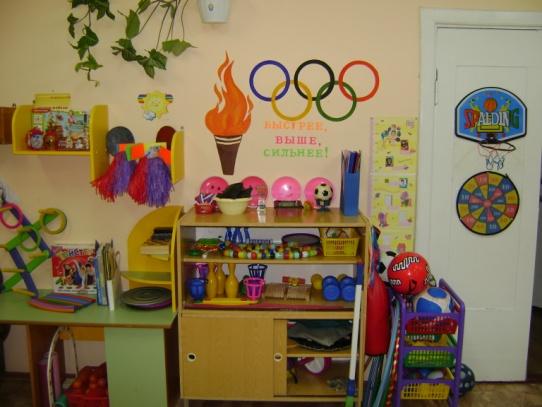                                                                                    Изготовил инструктор по физической культуреКазакова Е.АДвигательная активность является врожденной потребностью человеческого организма. Особенно важна она для ребенка дошкольного возраста, когда формируются все системы и функции организма.В самостоятельных занятиях удовлетворяется потребность детей в движениях, представляется возможность заниматься любимыми видами упражнений. Дети занимаются индивидуально или объединяются в небольшие группы.Самостоятельная двигательная деятельность детей организуется в разное время дня: утром до завтрака, между занятиями, в часы игр после дневного сна и во время прогулок. Активные действия детей должны чередоваться с более спокойной деятельностью. При этом важно учитывать индивидуальные особенности каждого ребенка, его самочувствие.Вопрос организации предметно-развивающей среды ДОУ на сегодняшний день стоит особо актуально. Это связано с введением Федерального государственного образовательного стандарта к структуре основной общеобразовательной программы дошкольного образования.Одним из ярких, веселых, с нестандартным дизайнерским решением является физкультурный уголок, который лаконично и гармонично вписывается в пространство групповой комнаты. Он пользуется популярностью у детей, поскольку реализует их потребность в двигательной активности. Здесь дошкольники могут заниматься и закреплять разные виды движений: прыжки с продвижением по извилистой дорожке, подлезание под дуги, игры с мячом, метание в цель и т.п.Увеличение двигательной активности оказывает благоприятное влияние на состояние здоровья детей, т.к. современные дети испытывают в большинстве «двигательный дефицит».Для поддержания у детей интереса к движениям можно использовать нестандартное оборудование: различные массажные и ребристые дорожки для профилактики плоскостопия, кольцебросы, мягкие мишени, разноцветные флажки, султанчики и многое другое. Дети всех возрастов выполняют упражнения с нестандартным оборудованием с большим удовольствием и достигают хороших результатов.Развитию двигательного творчества способствует постоянное изменение расположенных физкультурных пособий, с которыми дети выполняют движения: усложнение предлагаемых детям движений, развитие у детей умения не только двигаться «рядом», но и «вместе». Можно обеспечить разнообразие двигательной деятельности, используя совсем незначительное количество пособий: во-первых, расставляя их по разному , во –вторых, обучая детей всем основным движениям на каждом пособии, в-третьих, выполнять на каждом пособии все знакомые движения.Нужно сделать так, чтобы в любую минуту дня ребенок мог найти для себя «занятие-движение», в группе нужно предусмотреть свободную от мебели и игрушек площадь, игрушки-двигатели меняются несколько раз в день (например, большие мячи, обручи заменяют средними, малыми, другого цвета, вместо них можно внести воздушные шары, кольца и т.д.)В режиме дня надо четко закрепить время для самостоятельной двигательной деятельности. Эффективно использовать физкультурное оборудование-это значит обеспечить оптимальную продолжительность его применения в течение всего дня в разных формах и видах деятельности с тем, чтобы добиться овладения детьми всеми видами физических упражнений, их двигательного творчества на уровне возрастных и индивидуальных возможностей.Находящиеся в группе пособия желательно расставлять каждый раз по новому, по-разному, например, в другой части комнаты, в другом пространственном расположении, отдельные пособия объединить в полосу препятствий, это подскажет ребенку новое движение.В утренние часы обычно воспитатель занят приемом детей, он не может уделить должного внимания руководству двигательной деятельности, поэтому в то время лучше предлагать детям пособия для простых, хорошо знакомых движений, не требующих страховки: это шнур, скакалки, кубы, кегли, дуги.Во вторую половину дня двигательная активность детей организуется непосредственно после сна, а также после полдника и прогулки. Здесь она может быть подвижной, высоко эмоциональной, творческой. Хорошо дать простые предметы, с которыми можно по разному двигаться (мячи, обручи разные по размеру и разных материалов).Руководство формированием здоровья физического и двигательного развития детей- дело ответственное, оно требует от педагога специальных знаний, способностей. Грамотное планирование самостоятельной двигательной деятельности детей необходимо для обогащения двигательного опыта детей, что поможет им быть более уверенными на занятиях по физической культуре, когда идет обучение технике движений.Разновидность физкультурно-игровой среды предупреждает трафаретность движений и двигательной деятельности в целом, способствует не только физическому, но и общему развитии детей.\Примерный набор физкультурного оборудования для второй младшей группы
Примерный набор физкультурного оборудования для средней группыПримерный набор физкультурного оборудования для старшей и подготовительной групп
Примерный набор оборудования для физкультурного зала
 Тип оборудования
  Наименование
  Размеры, масса
  Кол-во на группу
 Для ходьбы, бега и равновесия
  Валик мягкий 
  Длина 150 см  Диаметр 20 см 
         1 
 Для ходьбы, бега и равновесия
  Доска с ребристой поверхностью 
  Длина 200 см Ширина 20 см Высота 4 см 
         1 
 Для ходьбы, бега и равновесия
  Модуль "Змейка" 
  Длина 100 см Высота 15 см 
          2 
 Для ходьбы, бега и равновесия
  Коврик, дорожка массажные, со селедочками 
          4 
 Для ходьбы, бега и равновесия
  Кольцо мягкое 
  Диаметр 120 см Высота 30 см Диаметр отверстия 60 см 
           1 
 Для ходьбы, бега и равновесия
  Куб деревянный 
  Ребро 20 см 
           5 
 Для ходьбы, бега и равновесия
  Обруч большой 
  Диаметр 95-100 см 
            1 
  Для прыжков
  Куб деревянный 
  Ребро 20 см 
            5 
  Для прыжков
  Мяч-попрыгунчик 
  Диаметр 50 см 
            2 
  Для прыжков
  Обруч малый 
  Диаметр 50-55 см 
            5 
  Для прыжков
  Шнур короткий 
  Длина 75 см 
            5 
  Для катания, бросания, ловли 
  Кегли (набор) 
            1 
  Для катания, бросания, ловли 
  Мешочек с грузом малый 
  Масса 150-200 г 
            2 
  Для катания, бросания, ловли 
  Мяч резиновый 
  Диаметр 10 см 
            5 
  Для катания, бросания, ловли 
  Шар цветной (фибропластиковые) 
  Диаметр 20-25 см 
            2 
  Для ползанья и лазанья
  Лабиринт игровой 
            1 
  Для ползанья и лазанья
  Полукольцо мягкое
  Диаметр 120 см Высота 30 см Диаметр 5-6 см 
            1 
  Для общеразвивающих упражнений
  Колечко резиновое 
  Диаметр 5-6 см 
           10 
  Для общеразвивающих упражнений
  Лента цветная (короткая) 
  Длина 50 см 
           10 
  Для общеразвивающих упражнений
  Мяч массажный 
  Диаметр 8-10 см 
           10 
  Для общеразвивающих упражнений
  Обруч плоский 
  Диаметр 40 см 
           10 
  Для общеразвивающих упражнений
  Палка гимнастическая короткая 
  Длина 75-80 см 
           10 
  Для общеразвивающих упражнений
  Флажок 
           10
  Тип оборудования 
  Наименование 
  Размеры, масса 
  Кол-   во 
  Для ходьбы, бега, равновесия 
  Коврик массажный 
  Длина 75 см, Ширина 70 см 
  10 
  Для ходьбы, бега, равновесия 
  Шнур длинный 
  Длина 150-см, Диаметр 2 см 
  1 
  Для прыжков 
  Куб деревянный 
  Ребро 20 см 
  5 
  Для прыжков 
  Мяч-попрыгунчик 
  Диаметр 50 см 
  2 
  Для прыжков 
  Обруч плоский 
  Диаметр 40 см 
  3 
  Для прыжков 
  Палка гимнастическая короткая 
  Длина 75-80 см 
  10 
  Для прыжков 
  Скакалка короткая 
  Длина 120-150 см 
  3 
  Для катания, бросания, ловли 
  Кегли 
  5 
  Для катания, бросания, ловли 
  Кольцеброс (набор) 
  2 
  Для катания, бросания, ловли 
  Мешочек с грузом большой 
  Масса 400 г 
  2 
  Для катания, бросания, ловли 
  Обруч большой 
  Диаметр 100 см 
  2 
  Для катания, бросания, ловли 
  Серсо (набор) 
  1 
  Для катания, бросания, ловли 
  Шар цветной (фибропластиковый) 
  Диаметр 20-25 см 
  4 
  Для ползания и лазанья 
  Полукольцо мягкое 
  Диаметр 120 см, Высота 30 см, Диаметр 5-6 см 
  1 
 Для общеразвивающих упражнений 
  Колечко резиновое 
  Диаметр 5-6 см 
  10 
 Для общеразвивающих упражнений 
  Мешочек с грузом малый 
  Масса 150-200 г 
  10 
 Для общеразвивающих упражнений 
  Мяч-шар (цветной, прозрачный) 
  Диаметр 10-12 см 
  5 
 Для общеразвивающих упражнений 
  Обруч малый 
  Диаметр 55-65 см 
  10 
 Для общеразвивающих упражнений 
  Шнур короткий 
  Длина 75 см 
  10
  Тип оборудования 
  Наименование 
  Размеры, масса 
  Кол-во на группу 
  Для ходьбы, бега, равновесия 
  Балансир-волчок 
  1 
  Для ходьбы, бега, равновесия 
  Коврик массажный со селедочками 
  10 
  Для ходьбы, бега, равновесия 
  Шнур короткий (плетеный) 
  Длина 75 см 
  5 
  Для прыжков 
  Обруч малый 
  Диаметр 55-65 см 
  5 
  Для прыжков 
  Скакалка короткая 
  Длина 100-120 см 
  5 
  Для катания, бросания, ловли 
  Кегли (набор) 
  3 
  Для катания, бросания, ловли 
  Кольцеброс (набор) 
  2 
  Для катания, бросания, ловли 
  Мешочек малый с грузом 
  Масса 150-200 г 
  5 
  Для катания, бросания, ловли 
  Мяч большой 
  Диаметр 18-20 см 
  5 
  Для катания, бросания, ловли 
  Мешочек с грузом большой 
  Масса 400 г 
  2 
  Для катания, бросания, ловли 
  Мяч для мини-баскетбола 
  Масса 0,5 кг 
  2 
  Для катания, бросания, ловли 
  Мяч утяжеленный (набивной) 
  Масса 350 г, 500 г, 1 кг 
  1 
  Для катания, бросания, ловли 
  Мяч-массажер 
  2 
  Для катания, бросания, ловли 
  Обруч большой 
  Диаметр 100 см 
  2 
  Для катания, бросания, ловли 
  Серсо (набор) 
  2 
  Для ползания и лазанья 
  Комплект мягких модулей (6-8 сегментов) 
  1 
 Для общеразвивающих упражнений 
  Гантели детские 
  10 
 Для общеразвивающих упражнений 
  Кольцо малое 
  Диаметр 13 см 
  10 
 Для общеразвивающих упражнений 
  Лента короткая 
  Длина 50-60 см 
  10 
 Для общеразвивающих упражнений 
  Мяч средний 
  Диаметр 10-12 см 
  10 
 Для общеразвивающих упражнений 
  Палка гимнастическая короткая 
  Длина 80 см 
  10
  Тип оборудования 
  Наименование 
  Размеры, масса 
  Кол-во на группу 
 Для ходьбы, бега, равновесия 
  Балансиры разного типа 
  2 
 Для ходьбы, бега, равновесия 
  Бревно гимнастическое напольное 
  Длина 240 см Ширина верхней поверхности 10 см Высота 15 см 
  2 
 Для ходьбы, бега, равновесия 
  Доска гладкая с зацепами 
  Длина 250 см Ширина 20см Высота 3 см 
  2 
 Для ходьбы, бега, равновесия 
  Доска с ребристой поверхностью 
  Длина 150 см Ширина 20 см Высота 3 см 
  2 
 Для ходьбы, бега, равновесия 
  Дорожка-балансир (лестница веревочная напольная) 
  Длина 23 см Ширина 33 см Диаметр реек 5 см 
  1 
 Для ходьбы, бега, равновесия 
  Дорожка-змейка (канат) 
  Длина 200 см Диаметр 6 см 
  2 
 Для ходьбы, бега, равновесия 
  Коврик массажный 
  75 х 70 см 
  5 
 Для ходьбы, бега, равновесия 
  Куб деревянный малый 
  Ребро 20 см 
  5 
 Для ходьбы, бега, равновесия 
  Модуль мягкий (комплект из 6-8 сегментов) 
  3 
 Для ходьбы, бега, равновесия 
  Скамейка гимнастическая 
  Длина 200-300 см Ширина 24 см Высота 25, 30, 40 см 
  3 
  Для прыжков 
  Батут детский 
  Диаметр 100-120 см 
  2 
  Для прыжков 
  Гимнастический набор: обручи, рейки, палки, подставки, зажимы 
  2 
  Для прыжков 
  Диск плоский 
  Диаметр 23 см Высота 3 см 
  10 
  Для прыжков 
  Дорожка-мат 
  Длина 180 см 
  1 
  Для прыжков 
  Козел гимнастический 
  Высота 65 см Длина 40 см Ширина 30 см 
  1 
  Для прыжков 
  Конус с отверстиями 
  10 
  Для прыжков 
  Мат гимнастический складной 
  Длина 200 см Ширина 100 см Высота 7 см 
  1 
  Для прыжков 
  Мат с разметками 
  Длина 190 см Ширина 138 см Высота 10 м 
  2 
  Для прыжков 
  Скакалка короткая 
  Длина 120-150 см 
  5 
  Для катания, бросания, ловли 
  Кегли (набор) 
  2 
  Для катания, бросания, ловли 
  Кольцеброс (набор) 
  2 
  Для катания, бросания, ловли 
  Мешочек с грузом малый 
  Масса 150-200 г 
  5 
  Для катания, бросания, ловли 
  Мишень навесная 
  Длина 60 см Ширина 60 см Толщина 1,5 см 
  2 
  Для катания, бросания, ловли 
  Мяч средний 
  10-12 см 
  10 
  Для катания, бросания, ловли 
  Мяч утяжеленный (набивной) 
  Масса 0,5 кг, 1,0 кг 
  по 10 
  Для катания, бросания, ловли 
  Мяч для мини-баскетбола 
  18-20 см 
  5 
  Для катания, бросания, ловли 
  Мяч для массажа 
  Диаметр 6-7 см, 10 см 
  по 5 
  Для катания, бросания, ловли 
  Комплект для детских спортивных игр (сумка) 
  1 
  Для ползания и лазанья 
  Дуга большая 
  Высота 50 см, Ширина 50 см 
  5 
  Для ползания и лазанья 
  Дуга малая 
  Высота 30-40 см, Ширина 50 см 
  5 
  Для ползания и лазанья 
  Канат с узлами 
  Длина 230 см Диаметр 2,6 см Расст. между узлами 38 см 
  1 
  Для ползания и лазанья 
  Канат гладкий 
  270-300 см 
  2 
  Для ползания и лазанья 
  Лестница деревянная с зацепами 
  Длина 240 см, Ширина 40 см, Диаметр перекладин 3 см, Расст. между перекл. 22-25 см 
  1 
  Для ползания и лазанья 
  Лабиринт игровой (6 секций) 
  1 
  Для ползания и лазанья 
  Лестница веревочная 
  Длина 270-300 см Ширина 40 см Диаметр перекладин 3 см 
  2 
  Для ползания и лазанья 
  Стенка гимнастическая деревянная 
  Высота 270 см
Ширина пролета 75, 80, 90 см 
  1 
  Для общеразвивающих упражнений 
  Тренажеры простейшего типа: детские эспандеры, диск "Здоровье", гантели, гири 
  По 10 
  Для общеразвивающих упражнений 
  Кольцо плоское 
  Диаметр 18 см 
  10 
  Для общеразвивающих упражнений 
  Кольцо мягкое 
  Диаметр 13 см 
  10 
  Для общеразвивающих упражнений 
  Лента короткая 
  Длина 50-60 см 
  20 
  Для общеразвивающих упражнений 
  Массажеры разные: "Колибри", Мяч-массажер, "Кольцо" 
  По 5 
  Для общеразвивающих упражнений 
  Мяч малый 
  6-8 см 
  10 
  Для общеразвивающих упражнений 
  Мяч утяжеленный (набивной) 
  Масса 0,3 кг, 
  10 
  Для общеразвивающих упражнений 
  Обруч малый 
  Диаметр 54-60 см 
  10 
  Для общеразвивающих упражнений 
  Палка гимнастическая короткая 
  Длина 75-80 см 
  10 
  Для общеразвивающих упражнений 
  Ролик гимнастический 
  10
 